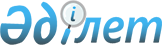 Солтүстік Қазақстан облысы Жамбыл ауданы мәслихатының 2021 жылғы 29 желтоқсандағы № 11/3 "2022-2024 жылдарға арналған Солтүстік Қазақстан облысы Жамбыл ауданы Жамбыл ауылдық округінің бюджетін бекіту туралы" шешіміне өзгерістер мен толықтырулар енгізу туралыСолтүстік Қазақстан облысы Жамбыл ауданы мәслихатының 2022 жылғы 25 қарашадағы № 21/3 шешімі
       Солтүстік Қазақстан облысы Жамбыл ауданының мәслихаты ШЕШТІ:
      1. Солтүстік Қазақстан облысы Жамбыл ауданы мәслихатының "2022-2024 жылдарға арналған Солтүстік Қазақстан облысы Жамбыл ауданы Жамбыл ауылдық округінің бюджетін бекіту туралы" 2021 жылғы 29 желтоқсандағы № 11/3 шешіміне (Нормативтік құқықтық актілерді мемлекеттік тіркеу тізілімінде № 163163 жарияланған) мынадай өзгерістер мен толықтырулар енгізілсін:
      1-тармақ жаңа редакцияда жазылсын:
       "1. 2022-2024 жылдарға арналған Солтүстік Қазақстан облысы Жамбыл ауданы Жамбыл ауылдық округінің бюджеті көрсетілген шешімге тиісінше 1, 2, 3-қосымшаларға сәйкес, оның ішінде 2022 жылға мынадай көлемдерде бекітілсін:
      1) кірістер – 51 698,5 мың теңге:
      салықтық түсімдер – 1 041 мың теңге; 
      салықтық емес түсімдер – 82 мың теңге;
      негізгі капиталды сатудан түсетін түсімдер – 0 теңге;
      трансферттер түсімі – 50 575,5 мың теңге;
      2) шығындар – 52 146,7 мың теңге;
      3) таза бюджеттік кредиттеу – 0 теңге:
      бюджеттік кредиттер – 0 теңге;
      бюджеттік кредиттерді өтеу – 0 теңге;
      4) қаржы активтерімен операциялар бойынша сальдо – 0 теңге:
      қаржы активтерін сатып алу – 0 теңге;
      мемлекеттің қаржы активтерін сатудан түсетін түсімдер – 0 теңге;
      5) бюджет тапшылығы (профициті) – - 448,2 мың теңге;
      6) бюджет тапшылығын қаржыландыру (профицитін пайдалану) – 448,2 мың теңге:
      қарыздар түсімі – 0 теңге;
      қарыздарды өтеу – 0 теңге;
      бюджет қаражатының пайдаланылатын қалдықтары – 448,2 мың теңге.";
      мынадай мазмұндағы 6-3-тармақпен толықтырылсын:
       "6-3. 2022 жылға арналған ауылдық округ бюджетінде Қазақстан Республикасының Ұлттық қорынан берілетін кепілдендірілген трансферт есебінен ағымдағы нысаналы трансферттер түсімі ескерілсін.
      Қазақстан Республикасының Ұлттық қорынан көрсетілген ағымдағы нысаналы трансферттерді бөлу Солтүстік Қазақстан облысы Жамбыл ауданы Жамбыл ауылдық округі әкімінің 2022-2024 жылдарға арналған ауылдық округтің бюджеті туралы Солтүстік Қазақстан облысы Жамбыл ауданы мәслихатының шешімін іске асыру туралы шешімімен айқындалады;";
      мынадай мазмұндағы 6-4-тармақпен толықтырылсын:
       "6-4. 2022 жылға арналған ауылдық округ бюджетінде облыстық бюджеттен нысаналы трансферттер ескерілсін.
      Облыстық бюджеттен көрсетілген нысаналы трансферттерді бөлу Солтүстік Қазақстан облысы Жамбыл ауданы Жамбыл ауылдық округі әкімінің 2022-2024 жылдарға арналған ауылдық округтің бюджеті туралы Солтүстік Қазақстан облысы Жамбыл ауданы мәслихатының шешімін іске асыру туралы шешімімен айқындалады.";
      көрсетілген шешімнің 1-қосымшасы осы шешімнің қосымшасына сәйкес жаңа редакцияда жазылсын.
      2. Осы шешім 2022 жылдың 1 қаңтарынан бастап қолданысқа енгізіледі. 2022 жылға арналған Солтүстік Қазақстан облысы Жамбыл ауданы Жамбыл ауылдық округінің бюджеті 
					© 2012. Қазақстан Республикасы Әділет министрлігінің «Қазақстан Республикасының Заңнама және құқықтық ақпарат институты» ШЖҚ РМК
				
      Жамбыл ауданы мәслихатының хатшысы 

Л. Топорова
Солтүстік Қазақстан облысы Жамбыл ауданы мәслихатының2022 жылғы 25 қарашадағы № 21/3 шешіміне қосымшаСолтүстік Қазақстан облысы Жамбыл ауданы мәслихатының2021 жылғы 29 желтоқсандағы № 11/3 шешіміне 1-қосымша
Санаты
Сыныбы
Кіші сыныбы
Атауы
Сомасы (мың теңге)
1
2
3
4
5
1) Кірістер
51 698,5
1
Салықтық түсімдер
1 041
04
Меншiкке салынатын салықтар
1 032
1
Мүлiкке салынатын салықтар
67
3
Жер салығы 
10
4
Көлiк құралдарына салынатын салық
949
5
Бірыңғай жер салығы 
6
05
Тауарларға, жұмыстарға және көрсетілетін қызметтерге салынатын iшкi салықтар
9
3
Табиғи және басқа да ресурстарды пайдаланғаны үшiн түсетiн түсiмдер
9
2
Салықтық емес түсiмдер
82
01
Мемлекеттік меншіктен түсетін кірістер
50
5
Мемлекет меншігіндегі мүлікті жалға беруден түсетін кірістер
50
06
Басқа да салықтық емес түсiмдер 
32
1
Басқа да салықтық емес түсiмдер
32
4
Трансферттер түсімі
50 575,5
02
Мемлекеттiк басқарудың жоғары тұрған органдарынан түсетiн трансферттер
50 575,5
3
Аудандардың (облыстық маңызы бар қаланың) бюджетінен трансферттер
50 575,5
Функцио-налдық топ
Бюджеттік бағдарла-малардың әкімшісі
Бағдар-лама
Атауы
Сомасы (мың теңге)
1
2
3
4
5
2) Шығындар
52 146,7
01
Жалпы сипаттағы мемлекеттiк көрсетілетін қызметтер
36 234,2
124
Аудандық маңызы бар қала, ауыл, кент, ауылдық округ әкімінің аппараты
36 234,2
001
Аудандық маңызы бар қала, ауыл, кент, ауылдық округ әкімінің қызметін қамтамасыз ету жөніндегі қызметтер
25 807,4
022
Мемлекеттік органның күрделі шығыстары
10 426,8
07
Тұрғын үй-коммуналдық шаруашылық
11 561,9
124
Аудандық маңызы бар қала, ауыл, кент, ауылдық округ әкімінің аппараты
11 561,9
014
Елді мекендерді сумен жабдықтауды ұйымдастыру
9 082,8
008
Елді мекендердегі көшелерді жарықтандыру
1 175
009
Елді мекендердің санитариясын қамтамасыз ету
279,8
011
Елді мекендерді абаттандыру мен көгалдандыру
1 024,3
12
Көлiк және коммуникация
691,1
124
Аудандық маңызы бар қала, ауыл, кент, ауылдық округ әкімінің аппараты
691,1
013
Аудандық маңызы бар қалаларда, ауылдарда, кенттерде, ауылдық округтерде автомобиль жолдарының жұмыс істеуін қамтамасыз ету
691,1
13
Басқалар
3 654
124
Аудандық маңызы бар қала, ауыл, кент, ауылдық округ әкімінің аппараты
3 654
040
Өңірлерді дамытудың 2025 жылға дейінгі мемлекеттік бағдарламасы шеңберінде өңірлерді экономикалық дамытуға жәрдемдесу бойынша шараларды іске асыруға ауылдық елді мекендерді жайластыруды шешуге арналған іс-шараларды іске асыру
3 654
15
Трансферттер
5,5
124
Аудандық маңызы бар қала, ауыл, кент, ауылдық округ әкімінің аппараты
5,5
048
Пайдаланылмаған (толық пайдаланылмаған) нысаналы трансферттерді қайтару
5,5
3) Таза бюджеттік кредиттеу
0
Бюджеттік кредиттер
0
Санаты
Сыныбы
Кіші сыныбы
Атауы
Сомасы (мың теңге)
5
Бюджеттік кредиттерді өтеу
0
01
Бюджеттік кредиттерді өтеу
0
1
Мемлекеттік бюджеттен берілген бюджеттік кредиттерді өтеу
0
Функцио-налдық топ
Бюджеттік бағдарла-малардың әкімшісі
Бағдар-лама
Атауы
Сомасы (мың теңге)
4) Қаржы активтерімен операциялар бойынша сальдо
0
Қаржы активтерін сатып алу
0
Санаты
Сыныбы
Кіші сыныбы
Атауы
Сомасы (мың теңге)
6
Мемлекеттің қаржы активтерін сатудан түсетін түсімдер 
0
01
Мемлекеттің қаржы активтерін сатудан түсетін түсімдер 
0
1
Қаржы активтерін ел ішінде сатудан түсетін түсімдер 
0
5) Бюджет тапшылығы (профициті)
-448,2
6) Бюджет тапшылығын қаржыландыру (профицитін пайдалану)
448,2
7
Қарыздар түсімдері
0
01
Мемлекеттік ішкі қарыздар
0
2
Қарыз алу келісім-шарттары
0
Функцио-налдық топ
Бюджеттік бағдарла-малардың әкімшісі
Бағдар-лама
Атауы
Сомасы (мың теңге)
16
Қарыздарды өтеу
0
124
Аудандық маңызы бар қала, ауыл, кент, ауылдық округ әкімінің аппараты
0
056
Аудандық маңызы бар қала, ауыл, кент, ауылдық округ әкімі аппаратының жоғары тұрған бюджет алдындағы борышын өтеу
0
Санаты
Сыныбы
Кіші сыныбы
Атауы
Сомасы (мың теңге)
8
Бюджет қаражатының пайдаланылатын қалдықтары
448,2
01
Бюджет қаражаты қалдықтары
448,2
1
Бюджет қаражатының бос қалдықтары
448,2